Answers68-95-99.7 Rule and z-scoresThe masses of all the breeds of dogs are assumed to follow a bell-shaped distribution with a mean of 40 kg and a standard deviation of 3 kg. (3 marks)Write the expected masses between which approximately:68% of dogs lie95% of dogs lie99.7% of dogs lie.In a Maths test, the mean score was 72 and the standard deviation was 6. Kyna scored 87 on the test. Calculate her mark as a z-score. (2 marks)In a Science test, the mean score was 70.5 and the standard deviation was 8.5. Abdul scored 62 on the test. Calculate his mark as a z-score. (2 marks)4The blood pressure (systolic) among women of a certain age group is distributed normally with a mean of  (mm of mercury) and a standard deviation of  (mm of mercury). In a group of  women of this certain age, how many would you expect to have a systolic blood pressure of: (4 marks)(a) between  and  (b) less than  (c) greater than  (d) between  and .The masses of all the breeds of dogs are assumed to follow a bell-shaped distribution with a mean of 40 kg and a standard deviation of 3 kg.Write the expected masses between which approximately:68% of dogs lie95% of dogs lie99.7% of dogs lie.37 kg and 43 kg 34 kg and 46 kg31 kg and 49 kg3In a Maths test, the mean score was 72 and the standard deviation was 6. Kyna scored 87 on the test. Calculate her mark as a z-score.2In a Science test, the mean score was 70.5 and the standard deviation was 8.5. Abdul scored 62 on the test. Calculate his mark as a z-score.24The blood pressure (systolic) among women of a certain age group is distributed normally with a mean of  (mm of mercury) and a standard deviation of  (mm of mercury). In a group of  women of this certain age, how many would you expect to have a systolic blood pressure of:(a) between  and  (b) less than  (c) greater than  (d) between  and ., 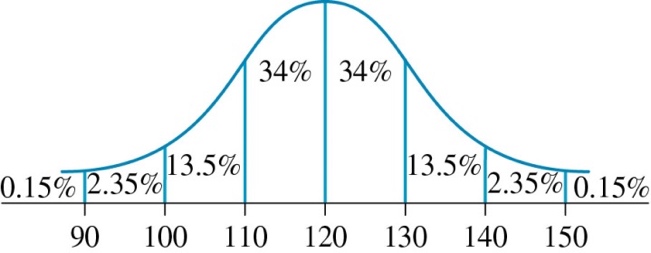 (a)  of values lie within   of  is . Hence, we would expect  or  women to have blood pressure between  and .(b) 130 is one standard deviation above the mean.Less than a measure of  represents  84% of 150=126Hence, we would expect 126 women to have blood pressure less than 130.(c) 120 is the mean; hence, we would expect 50% of women to have blood pressure greater than 120. This amounts to 75 women.90 and 150 represents ; hence, we would expect 99.7% to fall within this range.99.7% of 150=149.55 We would therefore expect 149 to 150 women to fall within this range.4